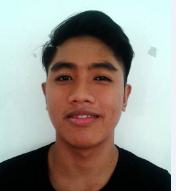 JIE MART S. AMANCIOUnion, San Francisco, CebuCell No. 09065773714Email Address:jmartamancio@gmail.comJOB OBJECTIVESTo secure a challenging and responsible position that would enable to enhance my skills and abilities towards the success of the organization and to adapt to any changes that may occur in the company as part of the challenge.QUALIFICATIONSAble to work well under pressure and with minimum supervisionWork the tasks properly and able to finished it on timeAbility to learn quickly and efficientlyWilling to work on extended hoursSKILL AND CAPABILITIESKnowledge in networking and troubleshootingAssembling and disassembling system unitComputer hardware assembly &troubleshootingWeb programming such as HTML, CSS, PHPKnowledge in MS Office such as Word, Excel, Power point Installing Operating System like Windows 7,8,10Work Experience in MS PowerShell scripting.Basic Knowledge in SQLJOB EXPERIENCENCR Cebu Development Center, Inc.AsiaTown IT Park, Apas, Lahug, Cebu City 	Software Tester (INTERN)May 30, 2016 – February 17, 2017Unit Software TestingPerform Acceptance Test on any OS such as Windows 7, Windows 10,PosReady 2009, Linux (Fedora 22)Website Update & testing Develop MS PowerShell script to verify the MS Windows Configuration.GAISANO CAPITALIT StaffFebruary 15, 2018 – PresentReformat system unitMonitoring internet connection usageBlocking some sites of computer officesFixing internet connectionUpdating new version of POSRunning and installing of new updates for POSFixing and debugging of POS programMonitoring serverExecuting some scripts for POSPOS Scanner, POS Printer  POS EZtagger, troubleshootingPOS set up.EDUCATIONAL BACKGROUND            Bachelor of Science in Industrial Technology            Major in Computer Technology            Cebu Technological University-Carmen Campus            Poblacion, Carmen, Cebu            2013 – 2017            Lorenzo C. Tanza Memorial National High School            Union, San Francisco, Cebu            2012 - 2013            Union Elementary School            Union, San Francisco, Cebu            2008- 2009SEMINARS ATTENDEDPre-Orientation and Seminars in Work Ethics and Personality DevelopmentCebu Technological University – Carmen CampusPoblacion, Carmen, CebuCHARACTER REFERENCESMr. Marlon BontiaManagerE Copy Cebu Corporation A C Cortes Ave, Mandaue City, Cebu090-640-873-98Mr. Renante NaderaIT staffB Rodreguiz Guadalope, Cebu city 094-570-017-478Michelle MarcellonesGaisano Capital TisaCredit staffF. llamas St. Tisa Cebu City0932-264-9335